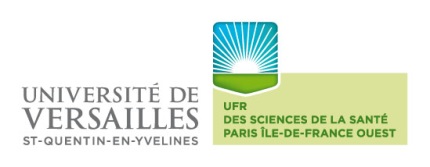 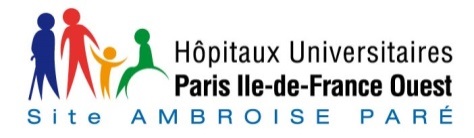 Nombre de postes de DES offerts : pneumologie / autres / agrément socle oui/non ; agrément ancien régime/ phase d’approfondissement nouveau régime oui/nonParcours proposés : par ordre de choix ?3 postes DES de pneumologie + régulièrement 1 poste DES MG et 1 poste DES médecine du travail Agréments : pneumologie (dont phase socle), MG (dont phase socle), médecine du travail et cancérologie.Parcours : adapté chaque semestre en concertation avec tous les internes du DES de Pneumologie avec priorité aux plus anciens pour l’accès au plateau technique (EFR, EFX, sommeil, endoscopie et écho-endoscopie, échographie thoracique) et aux consultations et avis.ÉtablissementLogo Groupe hospitalier +/- universitéNom Établissement :   CHU Ambroise Paré  (Hôpitaux Universitaires Paris Ile de France Ouest, Assistance Publique Hôpitaux de Paris)      Intitulé du service : Service de Pneumologie et Oncologie ThoraciqueNom Chef de service :Pr Thierry CHINETAccès en transport en commun : Oui : métro (ligne 10 ou 9 ; bus 123)Équipe médicale :Équipe médicale :Noms PUPH:Thierry CHINET (thierry.chinet@aphp.fr)Thierry CHINET (thierry.chinet@aphp.fr)Thierry CHINET (thierry.chinet@aphp.fr)Thierry CHINET (thierry.chinet@aphp.fr)Thierry CHINET (thierry.chinet@aphp.fr)Thierry CHINET (thierry.chinet@aphp.fr)Noms MCU-PH :Noms PH : -Jennifer DUMOULINViolaine GIRAUD Sylvie LABRUNE-Jennifer DUMOULINViolaine GIRAUD Sylvie LABRUNE-Jennifer DUMOULINViolaine GIRAUD Sylvie LABRUNE-Jennifer DUMOULINViolaine GIRAUD Sylvie LABRUNE-Jennifer DUMOULINViolaine GIRAUD Sylvie LABRUNE-Jennifer DUMOULINViolaine GIRAUD Sylvie LABRUNENombre CCA / Assistant spécialiste:1 PHU : Etienne GIROUX-LEPRIEUR1 CCA (Coraline DUMENIL) 1 Assistant Spécialiste (Pierre HELLY de TAURIERS)1 PHU : Etienne GIROUX-LEPRIEUR1 CCA (Coraline DUMENIL) 1 Assistant Spécialiste (Pierre HELLY de TAURIERS)1 PHU : Etienne GIROUX-LEPRIEUR1 CCA (Coraline DUMENIL) 1 Assistant Spécialiste (Pierre HELLY de TAURIERS)1 PHU : Etienne GIROUX-LEPRIEUR1 CCA (Coraline DUMENIL) 1 Assistant Spécialiste (Pierre HELLY de TAURIERS)1 PHU : Etienne GIROUX-LEPRIEUR1 CCA (Coraline DUMENIL) 1 Assistant Spécialiste (Pierre HELLY de TAURIERS)1 PHU : Etienne GIROUX-LEPRIEUR1 CCA (Coraline DUMENIL) 1 Assistant Spécialiste (Pierre HELLY de TAURIERS)Nombre de non titulaire :PHC :0AutresPostes de DES :Présentation du service :Nombre de lits : Nombre de secteurs d’hospitalisation conventionnelle, nb de lits / secteur et spécificités :  1 aile d’hospitalisation conventionnelle de 26 lits divisé en 3 secteurs : 8 lits + 8 lits + 10 lits (chaque secteur étant sous la responsabilité d’un pneumologue senior). Pas de spécificité géographique des pathologies. A noter que le service est correspondant du CLAT92 et accueille à ce titre régulièrement des patients tuberculeux et qu’il assure pour les maladies respiratoires l’aval du SAU d’Ambroise Paré (1er SAU du département par le nombre de passages).Nombre de secteurs d’hospitalisation jour et spécificités :1 secteur d’hospitalisation de jour (environ 7 patients par jour). Tous types de malades, mais particulièrement oncologie thoracique (bilans, chimiothérapie et immunothérapies représentant environ 40% de l’activité d’HDJ) et maladie de Rendu-Osler le vendredi (le service fait partie du Centre de Compétences labellisé Maladie de Rendu-Osler d’Ambroise Paré, dirigé par le Pr CHINET). Plateau technique (décrire) :Endoscopie, écho-endoscopie, spirométrie, échographie thoracique dans le service. EFR, DLCO, EFX et exploration du sommeil dans le service d’explorations fonctionnelles (Pr Marcel BONAY) qui accueille les internes du service lors de leur stage au plateau technique.Organisation de l’activité des internes (qui a accès à quoi) :Les internes du DES de pneumologie sont invités à passer pendant leur stage au plateau technique qui comporte outre les activités précédemment décrites des consultations encadrées et des avis dans l’hôpital, également encadrésGardes (nombre, où ?) :Environ 2 gardes par mois au SAUThématique(s) de recherche :Oncologie thoracique (Etienne GIROUX-LEPRIEUR),Maladie de Rendu-Osler  (Thierry CHINET), BPCO et infections pulmonaires (Thierry CHINET)RCP :Cancérologie (1 RCP par semaine) Pathologies respiratoires complexes notamment pathologies interstitielles et asthme sévère (1 RCP par semaine)Maladie de Rendu-Osler (2 RCP par mois)Bibliographies :1 session par semaine à laquelle participent les internes à tour de rôle selon un programme établi à leur arrivéeSéminaires de service :Oui, présentations par les internes (1 par interne et par semestre) et parfois par des intervenants extérieursPossibilité de Master 2 :Oui (à l’EA4340  « Biomarqueurs en Cancérologie et Onco-Hématologie »). Possibilité de thèse de Science également dans cette unité.Unité(s) de recherche / ThématiqueOncologie thoracique (EA4340)